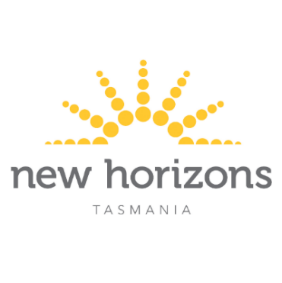 Board of Directors - Nomination FormCall for nominations to fill Elected Director vacancies (4)  at the November 2022 Annual General Meeting Members wishing to nominate a candidate for election as a Director of the Board of New Horizons Tasmania for a two-year term at the November 2022 Annual General Meeting must complete the form below, signed by two (2) nominating members and the candidate or nominee, and return it by 2.00 pm Wednesday 26 October 2022 to:Belinda KittoCEO, New Horizons TasmaniaPostal: PO Box 49, Mowbray   TAS   7248Email: belinda@newhorizonstas.org.auNew Horizons Tasmania Board – Nomination FormNomination Form for Director vacancies on the Board for a term of two years, commencing at the end of the November 2022 Annual General Meeting.Date of Nomination:	………………………………………………………………………………………Nominee name: 	……………………………………………………………………………………….Nominee signature:	 ………………………………………………………………………………………Nominated by (1) …………………………………… …………………………………………………….			print name					signatureNominated by (2) …………………………………… …………………………………………………….			print name					signature Closing date: 2.00 pm Wednesday 26 October 2022Additional Information Required from the Nominee: Please attach a copy of your CV and a short summary (no more than one page) outlining how you meet the attributes and skills outlined in the Director position description and why you believe you are a suitable candidate as a Director for the New Horizons Tasmania’s Board. You must also attach evidence that you hold a current Working with Vulnerable People Card (TAS) or show proof of application.A Director position description and information pack can be downloaded from NHT’s website www.newhorizonstas.org.au or by contacting Belinda Kitto, CEO, on (03) 6326 3344 or email: belinda@newhorizonstas.org.au.